Original article 
Study of effect of dexmedetomidine on blood sugar levels and serum insulin levels1Dr Yogesh Gavali* , 2Dr Payal kankal* , 3Dr Monika Nachane, 4Dr Sayogita Naik ,5 Dr Surekha Shinde, 6 Dr Ajay Chandanwale 1Associate professor, Department of Anaesthesiology Government medical,College Baramati. Dist pune.2Senior Resident, Department of Anaestgesiology , BJ Government Medical College , Pune 3Assistant Professor , Department of Physiology , Government Medical,College Baramati, Dist Pune .4HOD and Prof , Department of Anaesthesiolody , BJ Government Medical College , Pune5 Prof , Department of Anaesthesiology , BJ Government Medical College , Pune 6 Dean , BJ Government Medical College , Pune Corresponding author*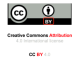 Abstract 
Introduction: There is increase in the number of diabetic patients nowadays, due to lifestyle modification. Tight glycemic control is becoming increasingly recognized as a perioperative goal in surgical patients. However, there is still no overall consensus on the optimal perioperative management of the diabetic patient.Material and methods:  A hospital based double blind study was undertaken with 100 patients to evaluate the effect of dexmedetomidine infusion on post-operative blood sugar levels and insulin levels in patients undergoing lower limb surgeries under spinal anesthesia.Results: It was observed in the present study that the pre-op (11.32±0.74uU/ml vs. 11.40±0.83uU/ml; p=0.408), post-op 12 hours (11.26±0.63uU/ml vs. 11.31±0.73uU/ml; p=0.412) and post-op 24 hours insulin levels (11.20±0.67uU/ml vs. 11.22±0.73uU/ml; p=0.415) was comparable and statistically not significant as per Student t-testConclusion: Dexmedetomidine infusion intraoperatively maintained constant blood glucose levels relative to baseline within 24 hours post-operatively in diabetic patients. Administration of Dexmedetomidine also maintained constant insulin levels. Keywords: spinal anesthesia , dexmedetomidine infusionIntroduction: There is increase in the number of diabetic patients nowadays, due to lifestyle modification. Tight glycemic control is becoming increasingly recognized as a perioperative goal in surgical patients.1 However, there is still no overall consensus on the optimal perioperative management of the diabetic patient.2Various drugs and treatment modalities are available for peri-operative control of blood sugar level, still the post-operative control of blood sugar levels is challenging due to intra-operative stress response to surgery. There are less studies available on the effect of dexmedetomidine on blood sugar levels and serum insulin levels. Hence the present study was done at our tertiary care centre to evaluate the effect of intravenous Dexmedetomidine in diabetic patients undergoing lower limb surgeries under spinal anaesthesia.3Material and methods: A hospital based double blind study was undertaken with 100 patients to evaluate the effect of dexmedetomidine infusion on post-operative blood sugar levels and insulin levels in patients undergoing lower limb surgeries under spinal anesthesia. The patients were distributed by computer generated random number into following two groups:Group A – 50 patients were infused with Inj. Dexmedetomidine at a dose of 0.5 mcg/kg/hourGroup B – 50 patients were infused with the same volume of 0.9 % normal saline.Study design: A hospital based Double Blind studyStudy Duration: 2 yearsStudy population: All patients of age between 18-65 years, diabetics with ASA grading II, undergoing lower limb surgeries under spinal anaesthesia who fulfilled the inclusion criteria.Sample size: 100 patientsInclusion criteria:Age between 18-65 yearsDiabetic patients controlled on Oral Hypoglycemic Agents and well-optimized before surgery.ASA grading IIEither sex male or femalePatients undergoing lower limb surgeries under spinal anaesthesiaExclusion criteria:Age less than 18 years and more than 65 yearsMyocardial InfarctionCerebrovascular accident in last 3 monthsHypertensive disordersPatients on beta blockersPatients on insulinPatients with endocrinological disorders apart from diabetes.Severe Renal, pulmonary and hepatic disordersRaised intracranial pressurePregnancyKnown allergy to dexmedetomidineThe study was done at our tertiary care center in the Department of Anesthesiology, after due permission from the Institutional Ethics Committee and Review Board and after taking Written Informed Consent from the patients.Once the patients were enrolled for the study, a thorough history and physical examination was done as per proforma. An informed consent was taken in written from patients or patient’s attendant.Results: A hospital based double blind study was undertaken with 100 patients to evaluate the effect of dexmedetomidine on post-operative blood sugar levels and insulin levels in lower limb surgeries under spinal anesthesia. The patients were distributed by computer generated random number into following two groups:Group A -50 patients were infused with Inj. Dexmedetomidine at a dose of 0.5 mcg/kg /hour (at the rate of 20-50ml/hour)Group B – 50 patients were infused with 0.9% normal saline (at the rate of 20- 50ml/hour)There were 29 (58%) male and 21 (42%) female patients in Group A while Group B had 28 (56%) male and 22 (44%) female patients respectively. Majority of the patients in both the groups were males and the difference was statistically not significant as per Chi-square test (p=0.784).The mean duration of surgery was comparable in Group A and Group B (108.60±8.37 mins vs. 110.78±8.64 mins) and statistically not significant as per Student t-test (p=0.685)Comparison of Blood Glucose Levels between groups : The pre-op (142.96±8.35mg/dl vs. 145.78±9.88mg/dl; p=0.527) and post-op 1 hour (137.48±8.08mg/dl vs. 140.52±8.68mg/dl; p=0.531) blood glucose level between groups was comparable while there was significant decrease in blood glucose level in Group A in post-op 3 hours (126.24±10.10mg/dl vs. 144.442±9.18mg/dl; p=0.001) and post-op 6 hours (129.02±9.73mg/dl vs. 141.84±8.02mg/dl; p=0.001) compared to Group B as per Student t-test. The post-op 12 hours (134.26±6.45mg/dl vs. 135.48±6.32mg/dl; p=0.518) and post-op 24 hours (139.56±7.88mg/dl vs. 140.92±7.17mg/dl; p=0.526) blood glucose levels was comparable between the groups as per Student t-test.   Table 1: Comparison of Blood Glucose Levels between groups                 Comparison of Insulin Levels between groupsThe pre-op (11.32±0.74uU/ml vs. 11.40±0.83uU/ml; p=0.408), post-op 12 hours (11.26±0.63uU/ml vs. 11.31±0.73uU/ml; p=0.412) and post-op 24 hours insulin levels (11.20±0.67uU/ml vs. 11.22±0.73uU/ml; p=0.415) was comparable and statistically not significant as per Student t-test.Table 2: Comparison of Insulin Levels between groups                                  Graph 1: Comparison of Insulin Levels between groups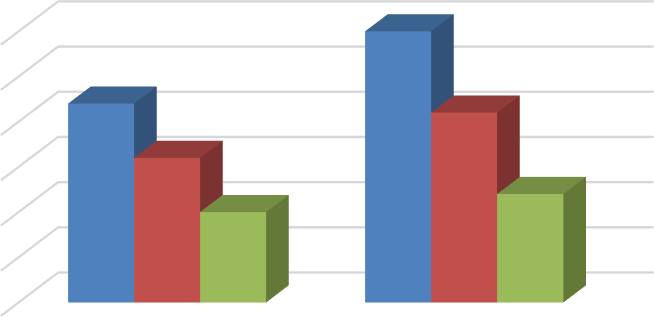 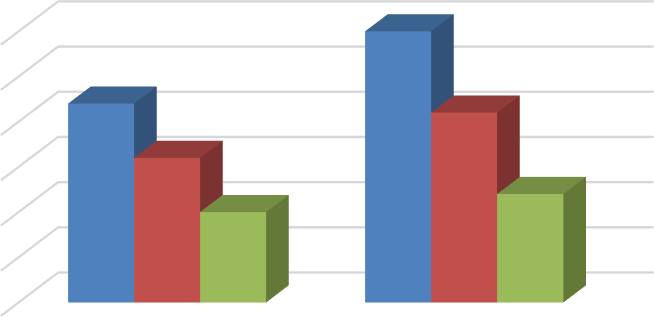 Discussion: A hospital based double blind study was undertaken with 100 diabetic patients to evaluate the effect of intra-operative dexmedetomidine infusion on post- operative blood sugar levels and insulin levels in lower limb surgeries under spinal anaesthesia. The patients were distributed by computer generated random number into two groups.Acute hyperglycemia is common in the perioperative period in patients undergoing surgery or with critical illness. In addition, a direct relationship between perioperative hyperglycemia and mortality has been established. Maintaining constant blood glucose levels in diabetes mellitus patients is a significant factor in reducing complications4However, a stress stimulus, such as surgery or chronic pain, induces changes to glucose levels through the stimulation of an endogenous adrenal response.It    has    been    shown   in    previous    studies    that    the    use    of    an   alpha2-adrenergic receptor agonist blunts this response but the activation of alpha 2-adrenergic receptors inhibits insulin secretion (20-22). Dexmedetomidine is a selective alpha2-adrenergic receptor agonist with a α2:α1 activity ratio of 1620:1, which is relatively high5. Therefore, a dexmedetomidine infusion has the potential to affect glucose levels.In our study, the pre-op (142.96±8.35mg/dl vs. 145.78±9.88mg/dl; p=0.527) and post-op 1 hour (137.48±8.08mg/dl vs. 140.52±8.68mg/dl; p=0.531) blood glucose level between groups was comparable while there was significant decrease in blood glucose level in Group A in post-op 3 hours (126.24±10.10mg/dl vs. 144.442±9.18mg/dl; p=0.001) and post-op 6 hours (129.02±9.73mg/dl vs. 141.84±8.02mg/dl; p=0.001) compared to Group B as per Student t-test. The post-op 12 hours (134.26±6.45mg/dl vs. 135.48±6.32mg/dl; p=0.518) and post-op 24 hours (139.56±7.88mg/dl vs. 140.92±7.17mg/dl; p=0.526) blood glucose levels was comparable between the groups as per Student t-test. This finding was consistent with the studies of Yacout AG et al6, Harsoor SS et al7, Vasanthi B et al8 and Mostafa RH et al9.Mostafa RH et al9 study assessing the clinical efficacy of dexmedetomidine premedication on neuroendocrine stress response by analysis of perioperative fluctuation of blood sugar level during laparoscopic bariatric surgery, found that perioperative administration of dexmedetomidine infusion had essentially weakened the stress response. In the placebo group there was significantly higher blood sugar values compared to Dexmedetomidine one hour after start of surgery up to 6 hr later.It was observed in the present study that the pre-op (11.32±0.74uU/ml vs. 11.40±0.83uU/ml; p=0.408), post-op 12 hours (11.26±0.63uU/ml vs. 11.31±0.73uU/ml; p=0.412) and post-op 24 hours insulin levels (11.20±0.67uU/ml vs. 11.22±0.73uU/ml; p=0.415) was comparable and statistically not significant as per Student t-test. Hui Yun S et al8noted similar observations in their study.Conclusion:Dexmedetomidine infusion intraoperatively maintained constant blood glucose levels relative to baseline within 24 hours post-operatively in diabetic patients. Administration of Dexmedetomidine also maintained constant insulin levels. References: 	van den Berghe G, Wouters P, Weekers F et al. “Intensive insulin therapy in critically ill patients,” The New England Journal of Medicine, 2001; 345(19): 1359–1367.Hirsch IB, McGill JB. “Role of insulin in management of surgical patients with diabetes mellitus,” Diabetes Care, 1990;13(9): 980–991.Young K, Sofair S, Chavey WE. Classifications of Diabetes Proposed. NEJM Journal Watch. 2018.Kadoi Y. Blood glucose control in the perioperative period. Minerva Anestesiol.2012;78(5):574–95.Grewal A. Dexmedetomidine: New avenues. J Anaesthesiol Clin Pharmacol. 2011;27(3):297–302.Yacout AG, Osman HA, Abdel-Daem MH et al. Effect of intravenous Dexmedetomidine infusion on some proinflammatory cytokines, stress hormones and recovery profile in major abdominal surgery. Alexandria J Med 2012;48:3-8.Harsoor SS, Rani DD, Lathashree S et al. Effect of intraoperative Dexmedetomidine infusion on Sevoflurane requirement and blood glucose levels during entropy-guided general anesthesia. J Anaesthesiol Clin Pharmacol 2014;30:25-30Hui Yun S, Suk Choi Y. The Effects of Dexmedetomidine Administration on Postoperative Blood Glucose Levels in Diabetes Mellitus Patients Undergoing Spinal Anesthesia: A Pilot Study. Anesth Pain Med. 2016;6(6):e40483.Vasanthi B, Sadagopan T. Dexmedetomidine Sedation In Lowerlimb Amputation In Diabetic Mellitus Patients. A Prospective , Doubleblind, Randomized Comparative Study. IOSR Journal of Dental and Medical Sciences (IOSR-JDMS). 2016; 15(5 v): 85-96.Date of Submission:  18 October 2020Date of Acceptance: 20 November 2020Date of Publishing:  05 December 2020 Author Declaration:  Source of support: Nil, Conflict of interest: Nil Ethics Committee Approval obtained for this study?  YESWas informed consent obtained from the subjects involved in the study?  YESFor any images presented appropriate consent has been obtained from the subjects: NAPlagiarism Checked: Urkund Software Author work published under a Creative Commons Attribution 4.0 International License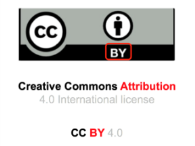 DOI: 10.36848/IJBAMR/2020/16215.55515Blood GlucoseLevelsGroup AGroup AGroup BGroup BpvalueBlood GlucoseLevelsMeanSDMeanSDpvaluePre-op142.968.35145.789.880.527Post-op 1 hour137.488.08140.528.680.531Post-op 3 hours126.2410.10144.429.180.001Post-op 6 hours129.029.73141.848.020.001Post-op 12 hours134.266.45135.486.320.518Post-op 24 hours139.567.88140.927.170.526Insulin LevelsGroup AGroup AGroup BGroup BpvalueInsulin LevelsMeanSDMeanSDpvaluePre-op11.320.7411.400.830.408Post-op 12 hours11.260.6311.310.730.412Post-op 24 hours11.200.6711.220.730.41511.1Group AGroup BPre-op11.3211.4Post-op 12 hours11.2611.31Post-op 24 hours11.211.22